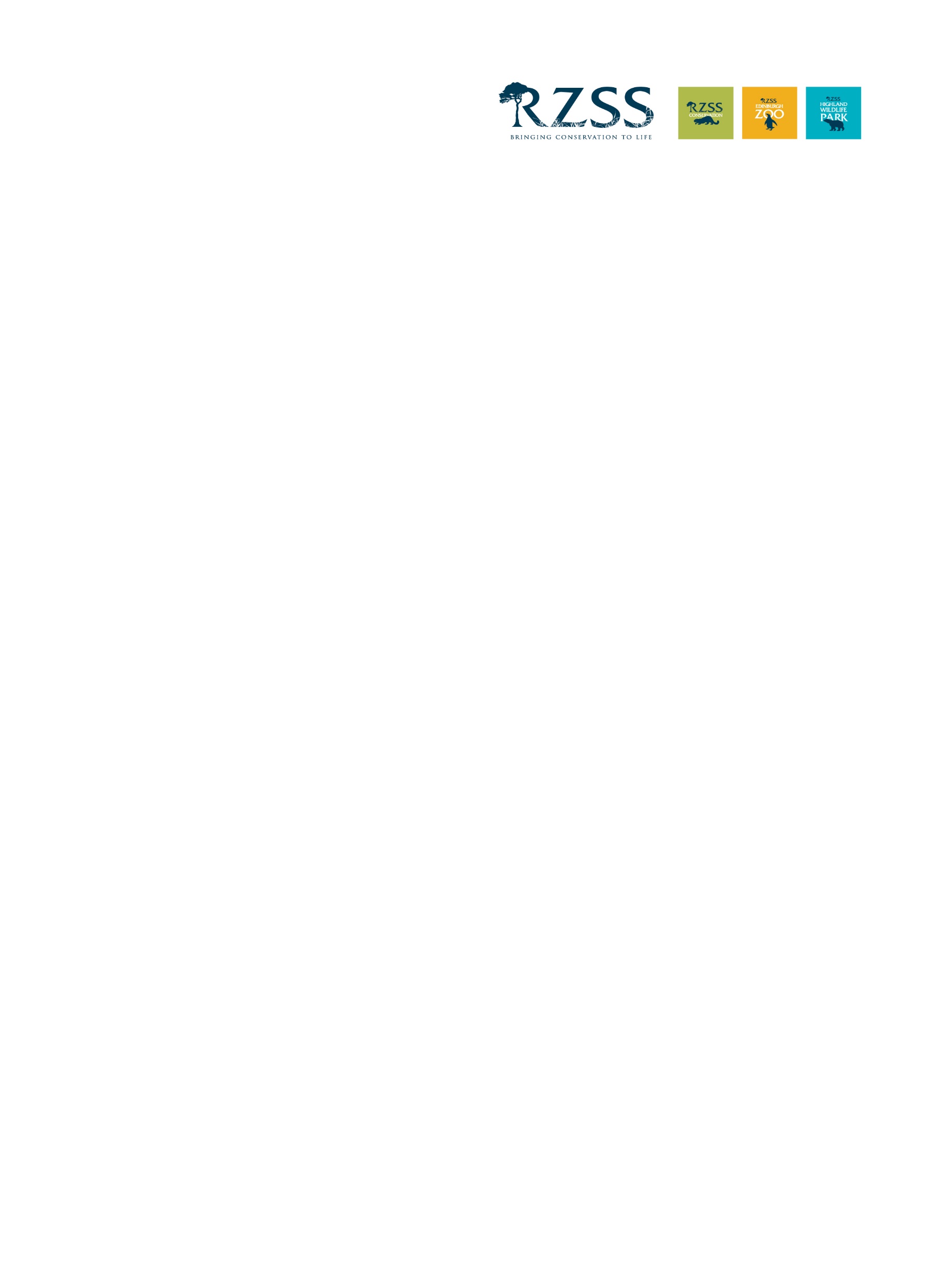 RZSS Education and Social Sciences Project and Placement Application FormPlease Note: This application form is for those wishing to apply to Education and Social Sciences projects at a University level.  If you or your students are interested in placements or undergraduate research projects in animal behaviour, animal management, or conservation please contact our Living Collections Department - on research@rzss.org.uk The Royal Zoological Society of Scotland (RZSS) was established in 1909 and from the outset has been committed to conducting and facilitating scientific research. The Discovery and Learning Department at RZSS works across both Edinburgh Zoo and The Highland Wildlife Park to contribute to the development and delivery of an innovative and creative education programme. The aim of this Education Programme is to engage and excite participants, enhance connection and understanding between students and wildlife, and strengthen ecological understanding and knowledge in line with current Scottish Curriculum and RZSS’ mission and vision. The unique environment of Edinburgh Zoo and The Highland Wildlife Park provide the opportunity to observe and research environmental education, visitor engagement and the scope of social sciences. It is hoped that the body of knowledge assembled through this research can be used to assist the future of conservation education and its delivery.  Anyone wishing to conduct Education or Social Sciences research in conjunction with RZSS must submit a completed researcher information form along with a project proposal to education@rzss.org.uk .  For Research projects involving the Discovery and Learning Department (i.e. Education and Interpretation), please note that depending on demand and the nature of your proposed project you may be asked to attend an interview.  Applications for projects will be reviewed on a monthly basis and we will endeavor to get back to you within 5 weeks of your application submission.GDPR and Privacy Statement: The Royal Zoological Society of Scotland (RZSS) recognizes its responsibilities under the Data Protection Act 2018 in respect of the data that it maintains on computer and paper in relevant filing systems, in respect of applicants for student placement and research projects undertaken at the society; whether at Edinburgh Zoo or the Highland Wildlife Park.  The RZSS holds and processes information about student projects and placements and research students for various purposes (for example, to record and note any medical requirements and to enable correspondence and communication).  For more information about RZSS, GDPR and Privacy, please see our Privacy Policy. Data Processing: Listed below are the main categories of data which the Society may hold/process, the main purpose(s) for holding/processing such data, the possible disclosures of such data and the likely sources of such data.Data: 			Personal Details (including name, address and contact details). Main Purpose: 	- To keep up-to-date records of current student placement and research students. - To enable correspondence and communication between student and the RZSS for publication purposes. RZSS Education and Social Sciences Project and Placement Application Form.This form is to be used by university and college students to apply for a student project. It should be completed and submitted to education@rzss.org.ukThis form is used to provide the Royal Zoological Society of Scotland with information about the person(s) undertaking the proposed project to enable RZSS to decide whether to accept the project proposal.  Application Confirmation: I ___________________________,Understand and agree that as part of the application process my completed application form will be held and kept.Understand and agree that if my application is successful that this document will be held by RZSS for the duration of time in which I undertake my project. Understand and agree that this document will be held by RZSS for 1 year dated at the end of my project completion at which my it will then be destroyed Understand and agree that at the end of the project, I will provide RZSS with results of the completed study. This may either be a hard-copy or submitted electronically through Moodle. By completing and submitting this application form, I have read, understood and agree to RZSS’ Privacy Policy and GDPR compliance and consent to the holding and processing the categories of personal data about me for the specified purposes (summarised therein). I understand that I can request changes be made to my personal data and can request my data to erased at any time.Printed Name:                                                                                  Signature:                                                            NameAddressEmail addressTelephone numberUniversity/College/Research Institute  University/College/Research Institute  DepartmentCourse/Level Supervisor/Research Group and their contact email address and phone number (if applicable)Supervisor/Research Group and their contact email address and phone number (if applicable)Research Project or Student Placement (Please Circle)Research Project or Student Placement (Please Circle)RZSS Category of research (please place an x in the box)           Education	                                                   Social Sciences                           Other: ____________________________________________________________________________________________________________________________________________________________________RZSS Category of research (please place an x in the box)           Education	                                                   Social Sciences                           Other: ____________________________________________________________________________________________________________________________________________________________________Student Project/Placement Project title: Student Project/Placement Project title: Project Proposal: please give a brief outline as to how you would undertake your project/placement: Hypotheses/AimsPlease state your proposed hypothesis for the study. If you are unsure of what this will be yet, please state the overall aim of the project. For a placement state the benefits to RZSS and to yourself.MethodsWhat procedures will you follow for this research/placement? How will you go about conducting the research on subjects?Project Proposal: please give a brief outline as to how you would undertake your project/placement: Hypotheses/AimsPlease state your proposed hypothesis for the study. If you are unsure of what this will be yet, please state the overall aim of the project. For a placement state the benefits to RZSS and to yourself.MethodsWhat procedures will you follow for this research/placement? How will you go about conducting the research on subjects?Which RZSS resource do you require access to?  Class bookings, general public, desk space etc. Which RZSS resource do you require access to?  Class bookings, general public, desk space etc. Please indicate which time of the year you would prefer to conduct your project or placement (1st Preference and 2nd Preference:                  January- March                                  June- August                                  October - December     Please indicate which time of the year you would prefer to conduct your project or placement (1st Preference and 2nd Preference:                  January- March                                  June- August                                  October - December     Time scale of the project or placement: (length of project and proposed start and end date. Please note: As part of the application process, your completed submission will be held and kept. If your application is successful, this document will be held by RZSS for the duration of time in which you undertake your project. This document will be held by RZSS for 1 year dated at the end of your research completion at which point it will then be destroyed. For more information see Privacy Policy).  Proposed Start Date:                                                        Proposed End Date:Proposed Date Data is Destroyed: Time scale of the project or placement: (length of project and proposed start and end date. Please note: As part of the application process, your completed submission will be held and kept. If your application is successful, this document will be held by RZSS for the duration of time in which you undertake your project. This document will be held by RZSS for 1 year dated at the end of your research completion at which point it will then be destroyed. For more information see Privacy Policy).  Proposed Start Date:                                                        Proposed End Date:Proposed Date Data is Destroyed: Planned output (i.e. peer reviewed paper, thesis, article etc)Planned output (i.e. peer reviewed paper, thesis, article etc)